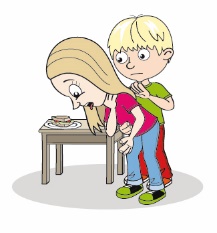 It is good to help other people who have had an accident. But there is a risk – we might get hurt ourselves. There are four examples of accidents below. Write what the danger might be for a person who gives help, and suggest how it can be made safer.Callum has a cut from broken glass when playing in the park.Grace has fallen off a bike onto a busy road with traffic.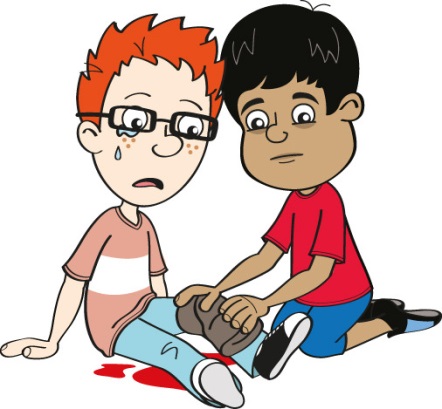 Danger for the helper:How can it be made safer: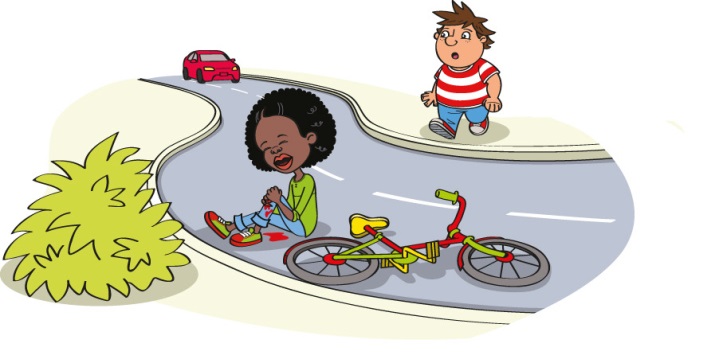 Danger for the helper:How can it be made safer:Ryan has burned his hand on a spilt drink of hot chocolate.Callum has fallen down a ditch and hurt his leg. He has shouted for his friends to help him.  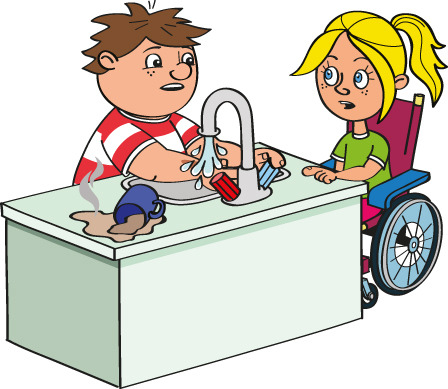 Danger for the helper:How can it be made safer: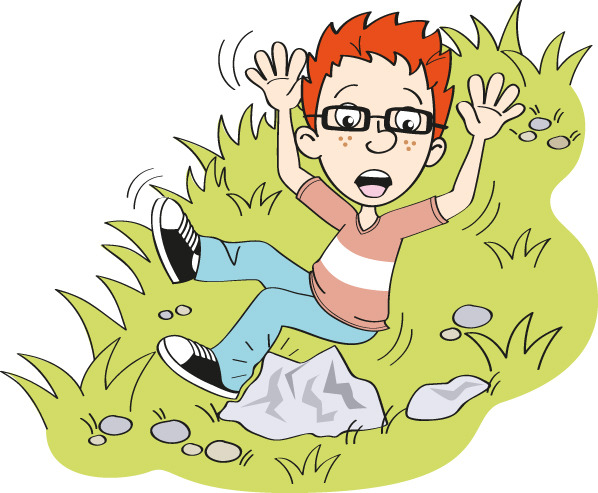 Danger for the helper:How can it be made safer: